Azərbaycan Respublikasının                                                  Permanent Mission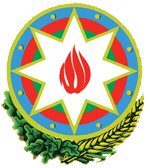      Cenevrədəki BMT Bölməsi                                            of the Republic of Azerbaijanvə digərbeynəlxalq təşkilatlar yanında                                to the UN Office and other         Daimi Nümayəndəliyi                                          International Organizations in Geneva_____________________________________________________________________________  237 Route des Fayards, CH-1290 Versoix, Switzerland   Tel: +41 (22) 9011815   Fax: +41 (22) 9011844   E-mail: geneva@mission.mfa.gov.az   Web: www.geneva.mfa.gov.azCheck against deliveryOpen-ended intergovernmental working group for the elaboration of an International Legally Binding Instrument on Transnational Corporations and other Business Enterprises with respect to human rights, Resolution A/HRC/26/9 Fourth SessionItem 4First reading of the draft legally binding instrument:Article 2. Statement of purpose andArticle 8. Rights of victimsDelivered by Mrs. Kamala Huseynli-Abishova, Third secretary of the Permanent Mission of the Republic of Azerbaijan to the UN Office and other International Organizations in GenevaOctober 16, 2018Thank you Mr. Chairman,The following comments and proposals are made in addition and complimenting our statement made yesterday. We believe that article 2 shall make a stronger reference to the obligations of TNCs under international law, as well as to differentiate between the definition of the host state and the owner state in order to avoid any further confusion and misinterpretation of the terms. We therefore, request your assistance and expertise on how to further improve the language in this article.We also believe that the International Fund for Victims indicated in article 8 should be covered under a separate article with the view to further elaborate this matter. We look forward to your assistance on this matter and we are willing to look into the possible examples of the existing international experience, if any, and how such experience can be applied to the draft legally binding document.Thank you Mr. Chairman.